Решение задач:Строительные материалы и изделия.Оформление решения задач:Дано:Найти;Решение:Ответ: Марка выбирается в меньшую сторону.Предел прочности при сжатии (МПа) рассчитывают по формуле:                                                    R= Fразр/А (КГс/см2 : 10)=(МПа)где:Fразр- разрушающая нагрузка, кГсА- площадь поперечного сечения образца, м².Таблица. Прочность портландцемента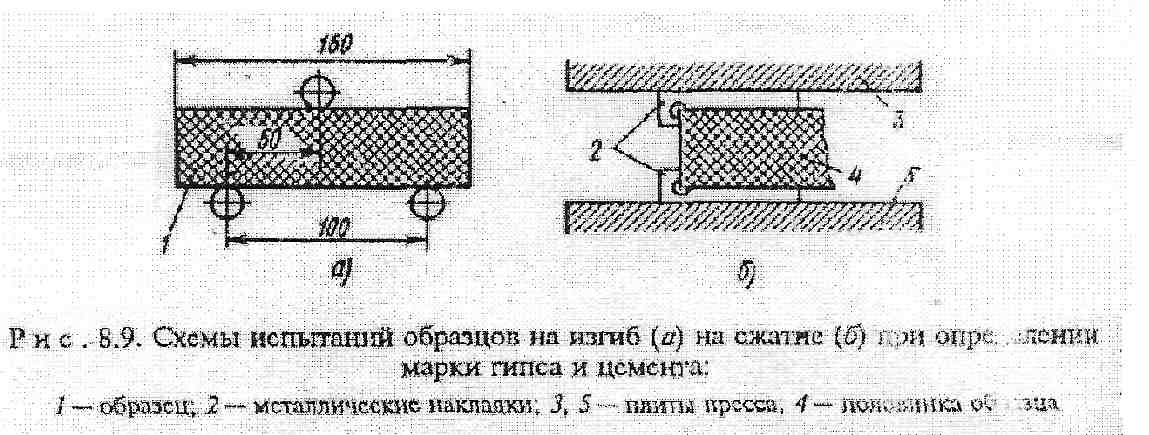 Таблица. Требования к прочности строительного гипсаТаблица. Соотношение между марками и массами тяжелого бетона по прочности при коэффициенте вариации 13,5%:Таблица. Средние значения физико-механических свойств основных хвойных и лиственных пород (при влажности 12%).Схема установки образца из древесины для определения предела прочности при сжатии на прессе: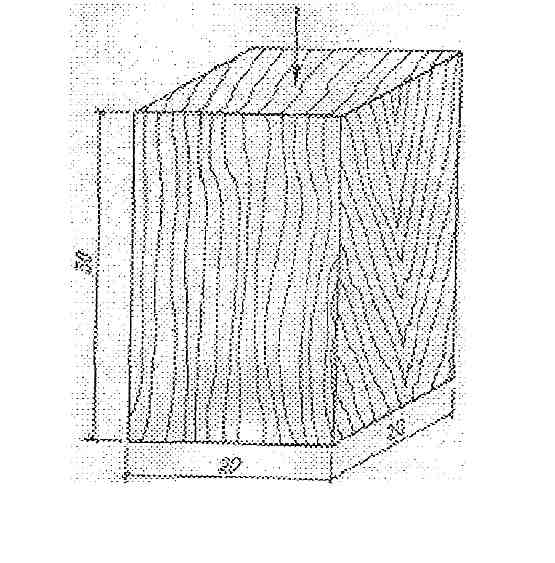 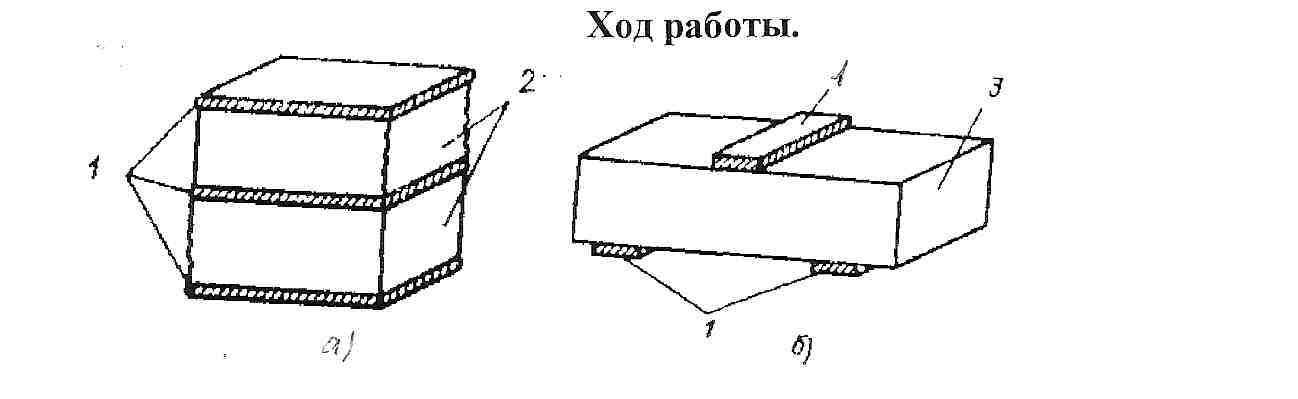 Марка цементаПредел прочности при сжатии через 28 суток, МПа, не менее400405005060060300304004050050Марка гипсаПредел прочности образцов – балочек размером мм. в возрасте 2 ч., Мпа, не менееПредел прочности образцов – балочек размером мм. в возрасте 2 ч., Мпа, не менееМарка гипсаПредел прочности образцов – балочек размером мм. в возрасте 2 ч., Мпа, не менееПредел прочности образцов – балочек размером мм. в возрасте 2 ч., Мпа, не менееМарка гипсаПри сжатииПри изгибеМарка гипсаПри сжатииПри изгибеГ - 221,2Г - 10104,5Г - 331,8Г - 13135,5Г - 442Г - 16166Г - 552,5Г - 19196,5Г - 663Г - 22227Г - 773,5Г - 25258Класс бетонаСредняя прочность данного класса, кгс/см2Ближайшая марка бетонаКласс бетонаСредняя прочность данного класса, кгс/см²Ближайшая марка бетонаВ3,546М50В30393М400В565М75В35458М450В7,598М100В40524М550В10131М150В45589М600В12,5164М150В50655М600В15196М200В55720М700В20262М250В60786М800В25327М350Породы дереваСредняя плотность, кг/м³Пределы прочности, МПа, вдоль волокон приПределы прочности, МПа, вдоль волокон приПределы прочности, МПа, вдоль волокон приПределы прочности, МПа, вдоль волокон приПороды дереваСредняя плотность, кг/м³растяжениисжатиистатическом изгиберадиальном скалыванииСоснаЛиственницаЕльПихтаДубБукБерезаОсина500660450370700670630480110125120701301301251204862444058565542851058070106105110787,5116,86,510129,26,2Таблица. Марки керамического кирпича по прочности.Таблица. Марки керамического кирпича по прочности.Таблица. Марки керамического кирпича по прочности.Таблица. Марки керамического кирпича по прочности.Таблица. Марки керамического кирпича по прочности.Таблица. Марки керамического кирпича по прочности.Таблица. Марки керамического кирпича по прочности.Маркакирпича                        Предел прочности, МПа, не менее                        Предел прочности, МПа, не менее                        Предел прочности, МПа, не менее                        Предел прочности, МПа, не менее                        Предел прочности, МПа, не менее                        Предел прочности, МПа, не менееМаркакирпича        При сжатии        При сжатии                            При изгибе                            При изгибе                            При изгибе                            При изгибеМаркакирпичаДля всех видовДля всех видовДля полнотелогоДля полнотелогоДля полнотелогоДля полнотелогоМаркакирпичакирпичейкирпичейкирпича пластическогоформованиякирпича пластическогоформованиякирпича прессованияи пустотелогокирпичакирпича прессованияи пустотелогокирпичаМаркакирпичаСреднийminСреднийminСреднийminиз 5из 5из 5образцовобразцовобразцов30030,025,04,42,23,41,725025,020,03,92,02,91,520020,017,53,41,72,51,317517,515,03,11,52,31,115015,012,52,81,42,11,012512,510,02,51,21,90,910010,07,52,21,21,60,8757,55,01,80,91,40,7